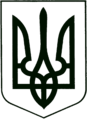 УКРАЇНА
МОГИЛІВ-ПОДІЛЬСЬКА МІСЬКА РАДА
ВІННИЦЬКОЇ ОБЛАСТІВИКОНАВЧИЙ КОМІТЕТ                                                           РІШЕННЯ №317Від 26.10.2023р.                                              м. Могилів-ПодільськийПро видачу дубліката свідоцтва про право власності на житло          Керуючись ст. 30 Закону України «Про місцеве самоврядування в Україні», ст.ст. 6, 8 Закону України «Про приватизацію державного житлового фонду», Положенням Державного комітету України по житлово-комунальному господарству від 15.09.1992р. №56 «Про порядок передачі квартир (будинків) у приватну власність громадян», у відповідності з роз’ясненням наданим в листі Державної реєстраційної служби України від _________ року №____________ «Щодо видачі дублікатів втрачених або зіпсованих документів» та експертним висновком Українського бюро лінгвістичних експертиз від __________ року №_____________, розглянувши заяву гр. ____________ від __________ року №__________ року про видачу дубліката свідоцтва про право власності на житло, -виконком міської ради ВИРІШИВ:1. Оформити та видати заявниці дублікат свідоцтва про право власності на житло:- на квартиру №__ по вул. _________, ____ у м. Могилеві-Подільському Вінницької області, видане на підставі розпорядження бюро по приватизації державного житлового фонду від _________р. №______ - гр. ______________.2. Головному спеціалісту з житлових питань відділу комунального майна управління житлово-комунального господарства міської ради Кушніру П.П. здійснити заходи, передбачені чинним законодавством.3. Контроль за виконанням даного рішення покласти на заступника міського голови з питань діяльності виконавчих органів Слободянюка М.В.. Міський голова                                                Геннадій ГЛУХМАНЮК